L’Association REF recrute des AUXILIAIRE.S DE VIEVous êtes diplômée du secteur de service à la personne et avez envie de vous investir au sein d’une structure à taille humaine…. Nous avons un poste pour vous….Qui sommes-nous ? Structure agréée de Services à la personne depuis 2001, l’Association Rhône Emplois Familiaux propose des prestations d’aide à domicile pour favoriser le maintien à domicile de personnes dépendantes (personnes âgées, handicapées, malades, enfants).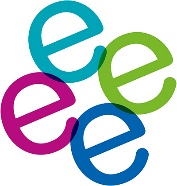 Elle fait partie du groupe GEIM (Groupe Emplois Innovations et Métropole). Rejoindre l’association REF c’est choisir un groupe où vous pourrez donner de nouvelles perspectives à votre carrière et mettre votre talent et vos compétences au service d’une structure qui a mis l’homme, la qualité et la solidarité au cœur de ses exigences et de ses préoccupations.Vos missions : Accompagnement des personnes dans les actes essentiels et activités de la vie quotidienneEffectuer les courses alimentaires Préparer et aider à la prise des repas Assister la personne dans la réalisation de démarches administratives simplesAider la personne dans ses déplacements (aide à la marche, au lever, au coucher, etc.), accompagner la personne dans ses sorties Aider aux soins d’hygiène corporelle et de confort (lavage des mains, du visage, des cheveux, du corps, habillage, déshabillage, accompagnement aux WC, etc.) Soutenir moralement la personne par une écoute attentive et une communication permanente et adaptéeSoutenir intellectuellement la personne par une stimulation de l’intérêt et l’organisation d’activités culturelles et de loisirs (lecture, jeux, sorties, visites, etc.)Entretenir et ranger le linge de maison et les vêtements des personnes (lessive, couture, repassage)Entretenir le logementS’occuper des animauxVos connaissances et compétences : Connaissances de base en gérontologie/handicap/ergonomieConnaissances en diététique et hygiène alimentaireConnaître la règlementation en matière d’Hygiène, de sécurité et d’environnementConnaître les techniques d’écoute active et de la relation à la personneSavoir communiquer, dialoguerConnaître les techniques d’animation d’activité Connaître les règles de sécurité domestique, les gestes de premier secoursVos qualités professionnelles : Organisation, rigueur, autonomie, flexibilitéPonctualité, assiduitéDisponibilité, patience, vigilanceDiscrétion, savoir respecter l’intimité des personnes et de leurs biens, être soigneux et minutieuxCapacités relationnelles, sens de l’observation et capacités d’adaptationVotre formation : Pour les activités d’aide, d’accompagnement des personnes non autonomes : En cours d’accès au diplôme d’Etat de TISF, Diplôme d’Etat d’Auxiliaire de vie, BEP Carrière sanitaire et sociale, Titre d’Assistante de vie aux famillesAutre diplôme ou qualification équivalenteVos Conditions de travail : Horaires variables, décalés, fractionnés, interventions dimanches et jours fériésStation débout ou statique prolongée Rythme de travail soutenu, résistance physiqueManutention manuelle de charges et de personnesPort d’une tenue professionnelle Déplacements fréquentsGestes répétitifsVos lieux de travail : Domicile des particuliersMissions et interventions à pourvoir sur toute la métropole en fonction de votre lieu d’habitationVotre emploi et classification : Statut Non CadreCDI ou CDDTemps partiel de 70 à 130 heures selon vos disponibilités Qualification et coefficient : B.1. Employé(e) à domicile – 271Pourquoi choisir l’Association REF…..Pour développer votre expérience et votre savoir-faire auprès d’une structure professionnelle et compétente œuvrant depuis plus de 17 ans au service des personnes dépendantes Pour la fierté, puisque travailler au service des personnes c’est valorisant  Pour le plaisir car le bien-être et la convivialité font partie de notre vision du travailAlors n’attendez plus postulez……Vos démarches : Envoyer CV et LM par mail à contact.ref@groupe-geim.fr par courrier au 4, rue des bains 69009 Lyon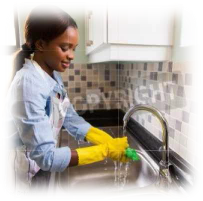 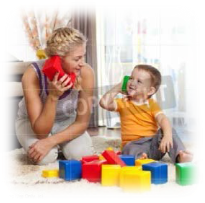 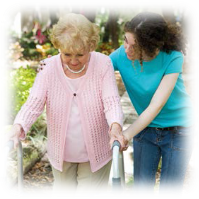 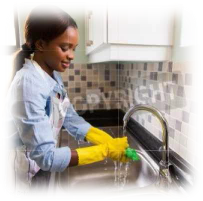 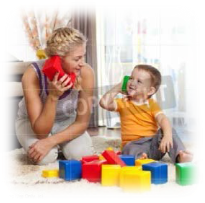 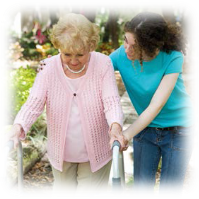 